Učenici su tijekom nastave HJ upoznati s osnovama filmskog jezika (povijest filma, filmski rodovi I žanrovi, filmska izražajna sredstva, scena…). Nakon teorijskog dijela dobivaju dva praktična zadatka. Prvi dio zadatka se odnosi na pisanje sinopsisa budućeg film te opisa dviju scena budućeg filma. Nakon pregleda i komentara na napisano učenici počinju s drugim zadatkom, sa snimanjem filma. Unutar zadatka je specificirano da mogu raditi u grupama. Istaknuto je da po članu film treba sadržavati najmanje dvije scene. Filmski rodi i žanr su bili slobodni, no naznačena je važnost raznolikosti kadrova i planova. Učenici svoj film snimaju na jednu od ponuđenih tema:Stilska izražajna sredstvaRazgovor s književnikom/književnim likom80-e Reklama nastavnog/školskog predmetaVidei su prikazani na Danu otvorenih vrata OŠ Pavleka Miškine 2023. te sui h imali priliku pogledati učenici, roditelji, kolege te predstavnici lokalne zajednice i ostali gosti. Učenicima su bili dostupni do kraja 2023. godine na panou u učionici HJ putem QR koda.Izdvojeni videi:August Šenoa  https://youtu.be/V9japAXaI2MDosada https://youtu.be/yFtE4k_bV7kMatematika  https://youtu.be/rOEp7S72S38Moda i glazba https://youtu.be/SU_AyeA4v_0Napasti ne pobjeći  https://youtu.be/GllSMVjUR4MNaš grad  https://youtu.be/QTaQi3xRkbcOd Saloona do Jaruna   https://youtu.be/reBrYgmknDQOdgovor na treće pitanjeOliverPomoć   https://youtu.be/yjWSdMe1teUProfesoricaRačun za strujuSatovi HJ https://youtu.be/1rZT5EFIYn0TjelesniTo nije sve  https://youtu.be/jFxdwSz5boIZagreb 80-ih https://youtu.be/2RHiwC6lYDMZahvala  https://youtu.be/TU_eAIwT8RI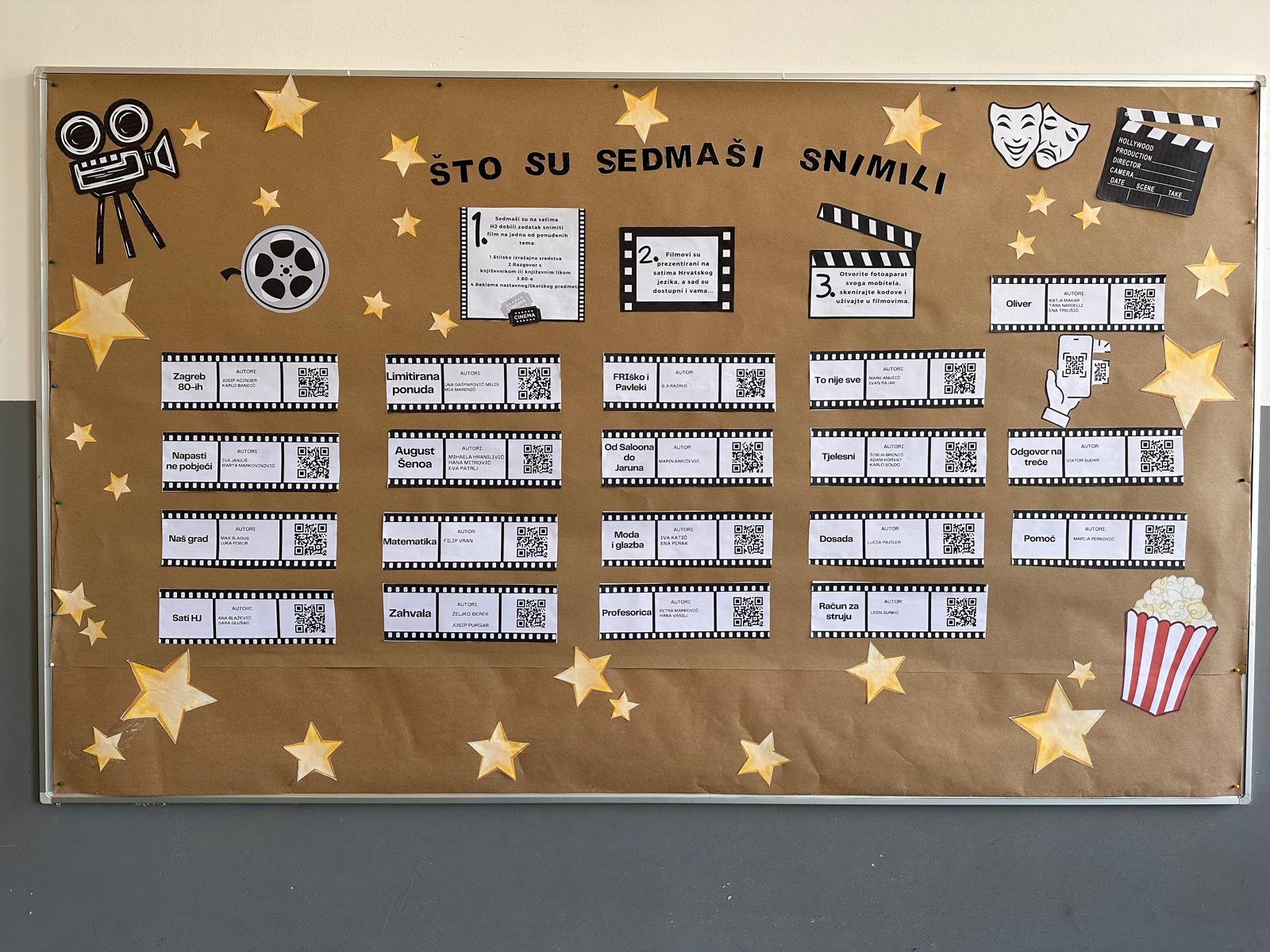 Naziv videaPoveznica  i kratki infoMeđunarodna konferencija o obrazovanju - IntConfRN2023https://www.youtube.com/watch?v=YhkaaGoXbcs Video je snimljen u suradnjim FIlmaša i Malih filmaša OŠ Pavleka Miškine kao najava Međunarodnoj konferenciji o obrazovanju IntConfRN202 te je prikazivan na društvenim medijima prije iste te tijekom iste.Dan otvorenih vrata OŠ Pavleka Miškine, lipanj 2023.https://photos.google.com/share/AF1QipO6KoCvPimwCMlR7zavB9WTCw3KThAD-Ciu6_zwNHA3kW2daHCI5JSUavL-470Cqg?key=YkxNaG9kSUxWSUVrUEF1dHBlZFc5VFpFTVFEbk9B Video su snimili Filmaši OŠ Pavleka MIškine kako bi se obilježio Dan otvorenih vrata Škole 2023. Dostupan je na mrežnoj stranici škole te je prikazan učenicima, roditeljima i kolegama iz drugih škola.Video za Portugalhttps://youtu.be/o5PdIHBy8QA Video su snimili Filmaši OŠ Pavleka Miškine kao kratko predstavljanje škole te je poslan kolegama u Portugalu koje je Zrinka Debeljak upoznala tijekom edukacije u Firenci.HEP za naše male genijalcehttps://www.youtube.com/watch?v=amBGKdO5Pr0 Video je snimljen za nagradni natječaj HEP-a te je zbog istoga školi donirano nekoliko računala.  FRIško i Pavlekihttps://www.youtube.com/watch?v=Moyg6HtH6Lk Friš d.o.o. pokrenuo je projekt FRIŠKO - Skupljajmo zajedno stare baterije u koje se svake godine uključuje sve više osnovnih i srednjih škola kao i dječjih vrtića, a priključili smo se i mi!